Anmälan till stämma 2020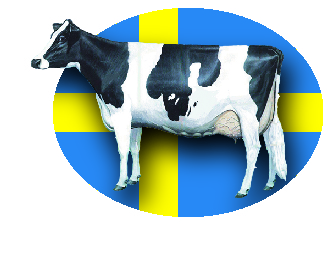 Samling måndagen den 29.e juni på Hooks Herrgård, Vaggeryd.Vi börjar med lunch klockan 13.00 och sedan klockan 14.00 blir det stämmoförhandlingar och prisutdelning till 100 tons kor med avbrott för eftermiddags kaffe och på kvällen stämmomiddag, med hedersprisutdelning, underhållning & dans. Frukost och sen avresa med buss ut på studieturs dag med tre gårdar och lunch, efter det går bussen tillbaka till Hook för hemfärd eller vidare rekreation för de som vill fortsätta med semester.Paketpris för del i dubbelrum med allt ovanstående blir 1875:-/pp, ex. momsEnkelrums paket kostar 2075:- (vinpaket till middag bokas separat nedan)Se nr:___________________________________________________Namn:__________________________________________________Adress:__________________________________________________Post nr & Postadress:_______________________________________Mobil  nr:________________________________________________Mail:____________________________________________________Menyanpassat vinpaket 280:- _______ant  Spa inträde 250kr:-_____antBuss dag 2 – antal?_________________________________________Övrigt/Allergier/Önskemål:__________________________________________________________________________________________________________Pris för den som inte önskar delta på hela programmet lämnas på begäran!OBS! Boka i tid, anmäl snarast och senast den 15/5, hotellets avbokningsregler gäller. Efter det släpper de resterande rum så missa inte anmäla i tid.Varmt Välkomna till fina Hooks Herrgård för festliga dagar!